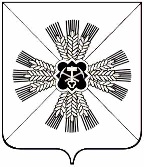 КЕМЕРОВСКАЯ ОБЛАСТЬ ПРОМЫШЛЕННОВСКИЙ МУНИЦИПАЛЬНЫЙ РАЙОНАДМИНИСТРАЦИЯОКУНЕВСКОГО СЕЛЬСКОГО ПОСЕЛЕНИЯПОСТАНОВЛЕНИЕот «15» марта 2017г. №14с.ОкуневоОб утверждении Программы оздоровления муниципальных финансов Окуневского сельского поселения на 2017-2019 годыВо исполнение распоряжения Коллегии Администрации Кемеровской области  от 28.10.2016 № 453-р «Об утверждении программы финансового оздоровления Кемеровской области на 2016-2019 годы», в целях создания условий для результативного управления муниципальными финансами и эффективного использования бюджетных средств при реализации приоритетов и целей социально-экономического развития Окуневского сельского поселения:1. Утвердить Программу оздоровления муниципальных финансов Окуневского сельского поселения на 2017-2019 годы, согласно приложению № 1 к настоящему постановлению.2. Настоящее  постановление подлежит обнародованию на информационном стенде Окуневского сельского поселения и размещению в информационно-телекоммуникационной сети «Интернет» на официальном сайте администрации Окуневского сельского поселения.3. Контроль за исполнением настоящего постановления возложить на главного специалиста Т.А. Дорошину.4. Настоящее постановление вступает в силу со дня обнародования.Приложение №1к постановлению администрации Окуневского сельского поселенияот 15.03.2017 №14Программаоздоровления муниципальных финансов Окуневского сельского поселения на 2017-2019 годыГлава 1. Общие положенияПрограмма оздоровления муниципальных финансов Окуневского сельского поселения на 2017-2019 годы (далее-Программа) разработана в целях формирования бюджетной политики поселения, ориентированной на создание условий для эффективного управления муниципальными финансами Окуневского сельского поселения и укрепление устойчивости бюджетной системы поселения.Программа определяет основные направления деятельности исполнительных органов администрации Окуневского сельского поселения, в сфере оптимизации и приоритизации расходов бюджета поселения, ограничения бюджетного дефицита, погашения просроченных расходных обязательств на период до 2019 года.Глава 2. Цели и задачи ПрограммыЦель Программы – улучшение состояния бюджетной системы и оздоровление муниципальных финансов Окуневского сельского поселения. Достижение поставленной цели будет осуществляться посредством решения следующих задач Программы:сохранение устойчивости бюджетной системы Окуневского сельского поселения и обеспечение сбалансированности бюджета поселения;погашение просроченной кредиторской задолженности консолидированного бюджета Окуневского сельского поселения обеспечение роста налоговых и неналоговых доходов бюджета поселения; реализация    мер   по    оптимизации   бюджетных   расходов     и  повышению эффективности использования бюджетных средств;Глава 3. Мероприятия ПрограммыМероприятия Программы предусматривают систему мер администрации Окуневского сельского поселения по улучшению состоянию бюджетной системы и оздоровлению муниципальных финансов. Реализация мероприятий Программы осуществляется по следующим направлениям:увеличение доходов консолидированного бюджета Окуневского сельского поселения;оптимизация расходов консолидированного бюджета Окуневского сельского поселения;План мероприятий по реализации Программы оздоровления муниципальных финансов Окуневского сельского поселения на 2016-2019 годы приведен в приложении № 1 к настоящей Программе.Глава 4. Ожидаемые результаты реализации ПрограммыРеализация Программы позволит:оздоровить муниципальные финансы Окуневского сельского поселения;укрепить устойчивость бюджетной системы Окуневского сельского поселения;повысить качество управления муниципальными финансами, эффективность и результативность бюджетных расходов;сократить просроченную кредиторскую задолженность консолидированного бюджета Окуневского сельского поселения                     Глава 5. Методика оценки реализации Программы Оценка реализации Программы представляет собой механизм контроля за исполнением плана мероприятий по реализации Программы.Выполнение мероприятий планируется осуществлять исполнительными органами администрации Окуневского сельского поселения (далее-ответственные исполнители) в пределах бюджетных ассигнований бюджета поселения на соответствующий год. Ответственные исполнители ежеквартально, не позднее 10 числа месяца, следующего за отчетным кварталом, представляют в экономический отдел Окуневского сельского поселения информацию о реализации Программы по форме, согласно приложению № 2 к настоящему постановлению.Результативность и эффективность выполнения мероприятий Программы оценивается экономическим отделом Окуневского сельского поселения ежегодно до 1 апреля года, следующего за отчетным.Главный специалист                                               Дорошина Т.А.Приложение №2к постановлению администрации Окуневского сельского поселенияот 15.03.2017 №14Информацияо реализации Программы оздоровления муниципальных финансов Окуневского сельского поселения на 2017-2019 годы и объеме полученного бюджетного эффекта за ____________20____годаГлавный специалист                                               Дорошина Т.А.Приложение № 1к Программе оздоровления муниципальных финансов Окуневского сельского поселения на 2017-2019 годыПЛАНМЕРОПРИЯТИЙ ПО ФИНАНСОВОМУ ОЗДОРОВЛЕНИЮОКУНЕВСКОГО СЕЛЬСКОГО ПОСЕЛЕНИЯ НА 2017 - 2019 ГОДЫГлавный специалист                                               Дорошина Т.А.ГлаваОкуневского сельского поселения В.В. Ежов№ п\пНаименование мероприятия (в соответствии с приложением № 1 к ПрограммеБюджетный эффект, тыс.руб.Бюджетный эффект, тыс.руб.Информация об исполнении№ п\пНаименование мероприятия (в соответствии с приложением № 1 к ПрограммеПлан на отчетный годФактическое исполнение за отчетный периодИнформация об исполненииN п/пМероприятияОтветственные исполнителиСроки выполненияСроки выполненияБюджетный эффект (целевые показатели), млн. рублейБюджетный эффект (целевые показатели), млн. рублейБюджетный эффект (целевые показатели), млн. рублейБюджетный эффект (целевые показатели), млн. рублейN п/пМероприятияОтветственные исполнителиСроки выполненияСроки выполнения2016 год2017 год2018 год2019 год123445678I. Мероприятия по увеличению доходов консолидированного бюджета Окуневского сельского поселенияI. Мероприятия по увеличению доходов консолидированного бюджета Окуневского сельского поселенияI. Мероприятия по увеличению доходов консолидированного бюджета Окуневского сельского поселенияI. Мероприятия по увеличению доходов консолидированного бюджета Окуневского сельского поселенияI. Мероприятия по увеличению доходов консолидированного бюджета Окуневского сельского поселенияI. Мероприятия по увеличению доходов консолидированного бюджета Окуневского сельского поселенияI. Мероприятия по увеличению доходов консолидированного бюджета Окуневского сельского поселенияI. Мероприятия по увеличению доходов консолидированного бюджета Окуневского сельского поселенияI. Мероприятия по увеличению доходов консолидированного бюджета Окуневского сельского поселения1Проведение работы по улучшению инвестиционного климата с использованием нефинансовых инструментов (снижение административных барьеров, законодательная защита прав инвесторов, введение стандартов улучшения инвестиционной привлекательности района)Экономический отдел администрации Окуневского сельского поселения, Экономический отдел администрации Окуневского сельского поселения, 2017 - 2019 годы (постоянно)дададада2Мероприятия по повышению доходной базы консолидированного бюджета Окуневского сельского поселения2.1Анализ налоговых доходов консолидированного бюджета Окуневского сельского поселения (НДФЛ, ЕСХН, налог на имущество физических лиц, земельный налог)Экономический отдел администрации Окуневского сельского поселенияЭкономический отдел администрации Окуневского сельского поселения2017 - 2019 годы (постоянно)дададада2.2Анализ неналоговых доходов консолидированного бюджета Окуневского сельского поселения (аренда имущества, аренда земельных участков)Экономический отдел администрации Окуневского сельского поселенияЭкономический отдел администрации Окуневского сельского поселения2017 - 2019 годы (постоянно)дададада2.3Вовлечение в налоговый оборот объектов недвижимого имущества, включая земельные участки, в том числе: уточнение сведений об объектах недвижимости, предоставление сведений о земельных участках и иных объектах недвижимости в налоговые органы в рамках информационного обмена. Проведение муниципального земельного контроля. Выявление собственников земельных участков и другого недвижимого имущества и привлечение их к налогообложению путем содействия в оформлении прав собственности на земельные участки и имущество физическими лицамиЭкономический отдел администрации Окуневского сельского поселенияЭкономический отдел администрации Окуневского сельского поселения2017 - 2019 годы (постоянно)2,00,70,91,02.4Регулирование налоговой нагрузки по налогу на имущество физических лиц исходя из кадастровой стоимости объектов недвижимого имуществаЭкономический отдел Администрации поселений Окуневского сельского поселенияЭкономический отдел Администрации поселений Окуневского сельского поселениядо 01.07.2018ххх0,33Повышение эффективности налоговых расходов консолидированного бюджета Окуневского сельского поселения3.1Проведение оценки эффективности предоставленных  налоговых льгот по местным налогам. Подготовка сводного аналитического отчета об оценке эффективности  налоговых льгот, предоставленных в Окуневском сельском поселении, за отчетный финансовый годЭкономический отдел администрации Окуневского сельского поселения Экономический отдел администрации Окуневского сельского поселения 2017 - 2019 годы (ежегодно до 1 октября)дададада4Сокращение задолженности по платежам в консолидированный бюджет Окуневского сельского поселения4.1Продолжение деятельности штаба по финансовому мониторингу по вопросам:увеличения поступлений налоговых платежей в консолидированный бюджет Окуневского сельского поселения; погашения задолженности по уплате налогов и сборов, а также не исполнившими функции налогового агента по перечислению в бюджет налога на доходы физических лиц предприятиями и организациями поселения;проведения работы с убыточными предприятиямиЭкономический отдел администрации Окуневского сельского поселения Экономический отдел администрации Окуневского сельского поселения 2017 - 2019 годы (постоянно)24,020,020,020,04.2Усиление контроля за поступлением налоговых и неналоговых доходов в консолидированный бюджет Окуневского сельского поселения по курируемым направлениям деятельности в соответствии с распоряжением Коллегии Администрации Кемеровской области от 25.02.2016 N 65-р "О мерах по увеличению поступлений налоговых и неналоговых доходов в консолидированный бюджет Кемеровской области"Экономический отдел администрации Окуневского сельского поселения Экономический отдел администрации Окуневского сельского поселения 2017 - 2019 годы (постоянно)дададада5Реализация плана мероприятий по снижению неформальной занятости2017 - 2019 годы (постоянно)5.1Регулярное информирование правоохранительных, налоговых, контрольно-надзорных органов о жалобах от населения по телефону горячей линии по вопросу неформальной занятостиЭкономический отдел администрации Окуневского сельского поселенияЭкономический отдел администрации Окуневского сельского поселения2017 - 2019 годы (постоянно)дададада5.2Работа с собственниками организаций (предприятий) Окуневского сельского поселения по вопросу повышения уровня оплаты труда работников во время заключения соглашений о социально-экономическом сотрудничествеЭкономический отдел администрации Окуневского сельского поселения Экономический отдел администрации Окуневского сельского поселения 2017 - 2019 годы (постоянно)дададада6Повышение эффективности реализации полномочий в сфере земельно-имущественных отношений6.1Проведение инвентаризации муниципального имущества Окуневского сельского поселения с целью приватизации выявленного непрофильного имуществаЭкономический отдел администрации Окуневского сельского поселения Экономический отдел администрации Окуневского сельского поселения 2017 - 2019 годы (постоянно)4,61,00,50,36.2Выявление земельных участков, используемых без оформления договорных отношений, и возмещение стоимости неосновательного обогащенияЭкономический отдел администрации Окуневского сельского поселения Экономический отдел администрации Окуневского сельского поселения 2017 - 2019 годы (постоянно)0,50,20,20,26.3Увеличение доходов местных бюджетов в связи с реализацией ст.19  Федерального закона от 03.07.2016 N 360-ФЗ "О внесении изменений в отдельные законодательные акты Российской Федерации" (действие  государственной кадастровой  оценки для земель промышленности, земель населенных пунктов, утвержденной в 2014-2015 годах).Экономический отдел администрации Окуневского сельского поселения Экономический отдел администрации Окуневского сельского поселения 2017 – 2019 годы (постоянно)х5,25,25,26.4Выявление и формирование  свободных земельных участков с целью продажи или передачи в арендуЭкономический отдел администрации Окуневского сельского поселения Экономический отдел администрации Окуневского сельского поселения 2017 - 2019 годы (постоянно)7,82,02,52,7Бюджетный эффект мероприятий по увеличению доходов38,929,129,329,7II. Мероприятия по оптимизации расходов консолидированного бюджета Окуневского сельского поселенияII. Мероприятия по оптимизации расходов консолидированного бюджета Окуневского сельского поселенияII. Мероприятия по оптимизации расходов консолидированного бюджета Окуневского сельского поселенияII. Мероприятия по оптимизации расходов консолидированного бюджета Окуневского сельского поселенияII. Мероприятия по оптимизации расходов консолидированного бюджета Окуневского сельского поселенияII. Мероприятия по оптимизации расходов консолидированного бюджета Окуневского сельского поселенияII. Мероприятия по оптимизации расходов консолидированного бюджета Окуневского сельского поселенияII. Мероприятия по оптимизации расходов консолидированного бюджета Окуневского сельского поселенияII. Мероприятия по оптимизации расходов консолидированного бюджета Окуневского сельского поселения7Отсутствие индексации расходов бюджета поселения, включая расходы на заработную плату, меры социальной поддержки гражданАдминистрация Окуневского сельского поселенияАдминистрация Окуневского сельского поселения2017 - 2019 годы (ежегодно до 1 ноября)дададада8Повышение эффективности муниципальных закупок в целях экономии в ходе закупочных процедур при условии соблюдения качества и требований законодательстваАдминистрация Окуневского сельского поселенияАдминистрация Окуневского сельского поселения2017 - 2019 годы (постоянно)экономия до 5%экономия до 5%экономия до 5%экономия до 5%9Оптимизация лимитов потребления топливно-энергетических ресурсов поселения: обеспечение энергоэффективности в бюджетном сектореАдминистрация Окуневского сельского поселения, Администрация Окуневского сельского поселения, 2017 - 2019 годы (постоянно)3,13,12,92,710Недопущение просроченной кредиторской задолженности Администрация Окуневского сельского поселенияАдминистрация Окуневского сельского поселения2017 - 2019 годы (ежегодно на 1 января)дададада11Принятие мер, направленных на сокращение объемов дебиторской и кредиторской задолженности и обеспечивающих:-инвентаризацию числящейся на балансовом учете  дебиторской задолженности;-выявление безнадежной к взысканию дебиторской задолженности;-пересмотр существующей задолженности бюджета поселения (как кредиторской задолженности, так и предъявленных исков к казне) на предмет ее достоверностиАдминистрация Окуневского сельского поселенияАдминистрация Окуневского сельского поселения2017 – 2019 годы (постоянно)дададада12Выполнение условий Соглашения о мерах по повышению  эффективности использования бюджетных средств и увеличению поступлений налоговых и неналоговых доходов в бюджет Окуневского сельского поселенияАдминистрация Окуневского сельского поселенияАдминистрация Окуневского сельского поселения2017 – 2019 годы (постоянно)дадададаБюджетный эффект мероприятий по повышению эффективности расходов3,13,12,92,7